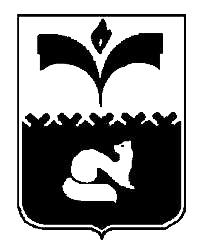 ДУМА ГОРОДА ПОКАЧИХанты-Мансийский автономный округ - ЮграРЕШЕНИЕот   18.12.2014 					                                              № 117	Рассмотрев проект решения «Об установлении границы территории, на которой может быть создана народная дружина», в соответствии с частью 2 статьи12 Федерального закона от 02.04.2014№ 44-ФЗ «Об участии граждан в охране общественного порядка» в целях обеспечения права участия населения города Покачи в охране общественного порядка путем создания и организации деятельности добровольных народных дружин, Дума городаРЕШИЛА:Установить границы территории, на которой может быть создана народная дружина -  границами муниципального образования городской округ - город Покачи, установленных Законом Ханты-Мансийского автономного округа – Югры от 25.11.2004 № 63-ОЗ «О статусе и границах муниципальных образований Ханты-Мансийского автономного округа – Югры».Опубликовать настоящее решение в газете «Покачевский вестник».Настоящее решение  вступает в силу после его официального опубликования.Контроль за выполнением решения возложить на постоянную комиссию Думы города по соблюдению законности и местному самоуправлению (председатель Ю.И. Медведев).Об установлении границы территории, на которой может быть создана народная дружинаГлава города Покачи Р.З. Халиуллин _______________________Председатель Думы города ПокачиН.В. Борисова ________________________________